Otsego County Forest #15Hickory HillsForest Management Plan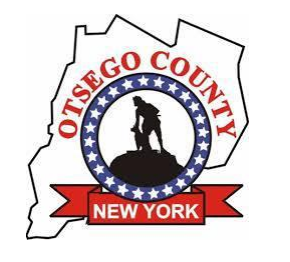 Daniel ZimmermanMay 2023Table of ContentsIntroduction----------------------------------------------------------------------3Forester BiographyProperty AttributesWell, Water Line Easement, Ad joiner, Property Lines----------------4Survey Map Well, Water Line Easement----------------------------------5Hickory Hills Access Map------------------------------------------------------6Overview Map--------------------------------------------------------------------7Hickory Hills Tax Map-----------------------------------------------------------8County Aerial Tax Map---------------------------------------------------------9Topographic Map---------------------------------------------------------------10USGS Soils Map------------------------------------------------------------------11USGS Soils Legend---------------------------------------------------------------12Hickory Hills forest stand map-----------------------------------------------14Desired Future conditions-----------------------------------------------------15Goals and Objectives------------------------------------------------------------16Inventory Methodology--------------------------------------------------------17Stand Acreage and plot table-------------------------------------------------18Forest Stand H1-------------------------------------------------------------------19Forest Stand H2-------------------------------------------------------------------22Forest Stand H3-------------------------------------------------------------------25Introduction	Forest Management is a comprehensive science that allows for the maintenance of ecosystem health, sustainable growth and harvest of forest products, administration, aesthetics, and resource protection. Otsego County is dedicated to applying the principles of Silviculture to balance timber harvesting and forest growth to ensure the future viability of our forests. Otsego County forests are a public resource that is managed for timber production, outdoor recreation, wildlife, water, and natural resource conservation. By taking this multipurpose management approach we will be able to benefit the natural resources on county land and give residents the opportunity to enjoy their public land.Forester Biography	Dan Zimmerman’s experience revolves around procurement and consulting Forestry having worked extensively with landowners, timber harvesters, Foresters both public and private, trucking and construction firms, and the forest industry with over 35 years of experience. Presently, chapter chair of The New York Forest Owners Association’s Central New York Chapter and past chapter chair of the Society of American Foresters Iroquois Chapter. Dan’s education: Graduate of Morrisville State College, SUNY Polytechnic Institute, the University of Phoenix and Leadership Mohawk Valley.Property Attributes	59.99 acres more or less make up this Otsego County parcel located off Hickory Hills Road in the town of Otego. Public access is very limited with an access road going into the property from Hickory Hills Road. Power lines limit vehicle access also. There is a lack of road frontage.  This property was harvested long ago, possibly before the county’s acquisition. Northern Hardwoods and plantation White Pine make up the forest type. A unique ecosystem exists within                                                                                                                         Page 3the properties boundaries consisting of Shagbark Hickory, Red Maple, Red Oak, and Eastern White Pine. Well, Waterline Easement	Within Forest Stand #3 is a water line easement and well that have been surveyed by William Rasmussen Licensed Land Surveyor dated March 21, 2002.This 20 feet wide easement covers a distance ending in the center more or less of stand #3 and while being surveyed, is not marked. Any forest management activity has to take this into account and operate access to the west of the well and water line. Please see accompanying survey map. Ad joiner     Thomas and Janine Fox own the well and water line easement that exists within Otsego #15 and constitutes a viable water source for their usage. Their ownership lies on the east of the county parcel and also the road frontage onto Hickory Hills road. They have expressed a desire to purchase Otsego #15 from the county of Otsego. Property Lines	Overall, the property lines on Otsego #15 are not marked out and are very difficult to delineate. Some of the corners have been found. It is recommended that a survey of this property be undertaken and all of the property lines be marked out with blue blazes along with the water line easement. Access	Entry into Otsego #15 Hickory Hills is through a dirt drive/road off of Hickory Hills Road as depicted in the following map.                                                                                                                            Page 4Survey Map Well & Water Line Easement        Page 5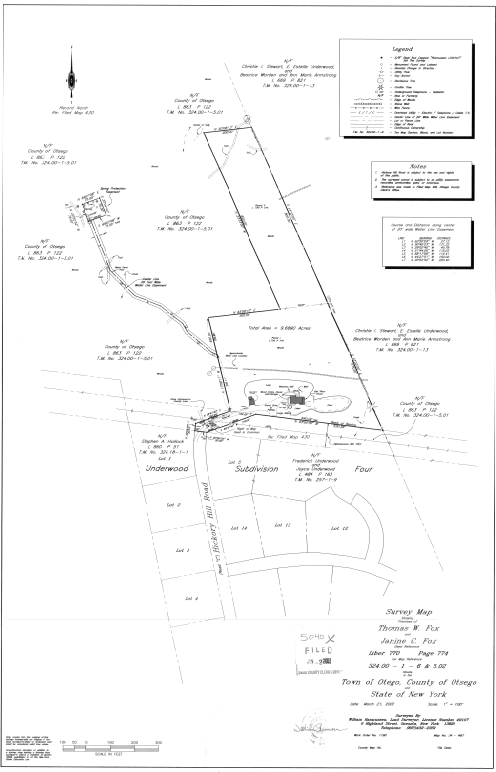 Hickory Hills Access Map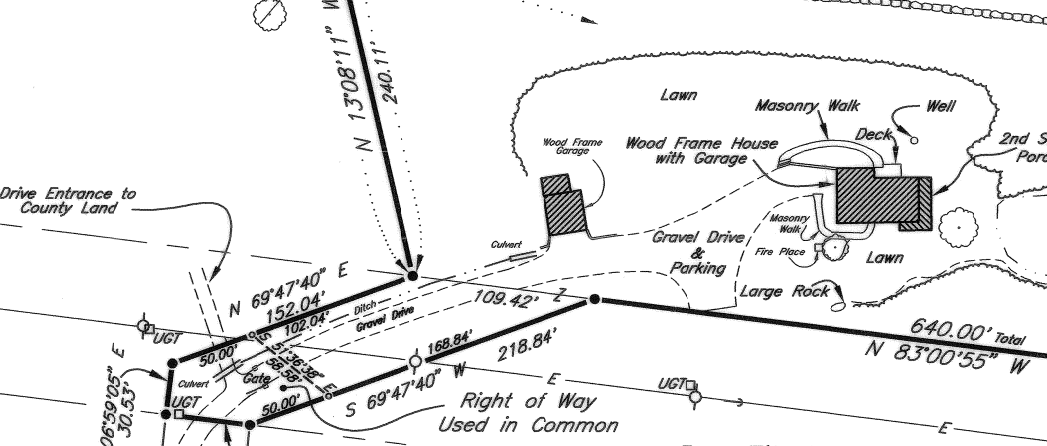 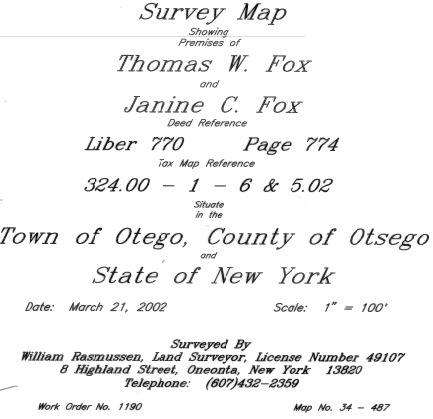                                                                                                                                   Page 6Overview Map Hickory HillsOtsego #15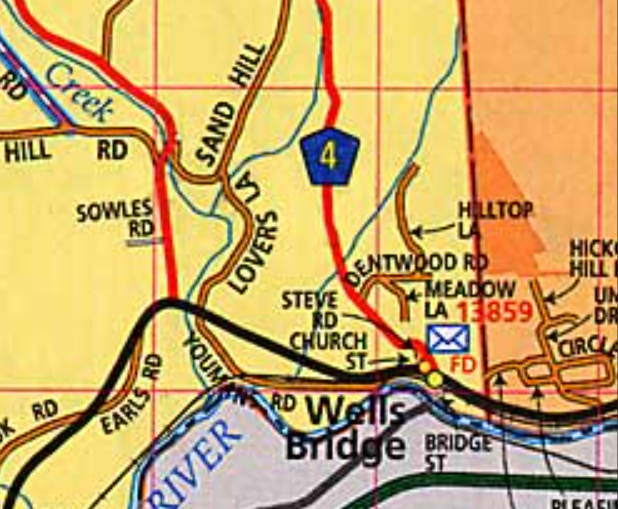                                                                                                                                   Page 7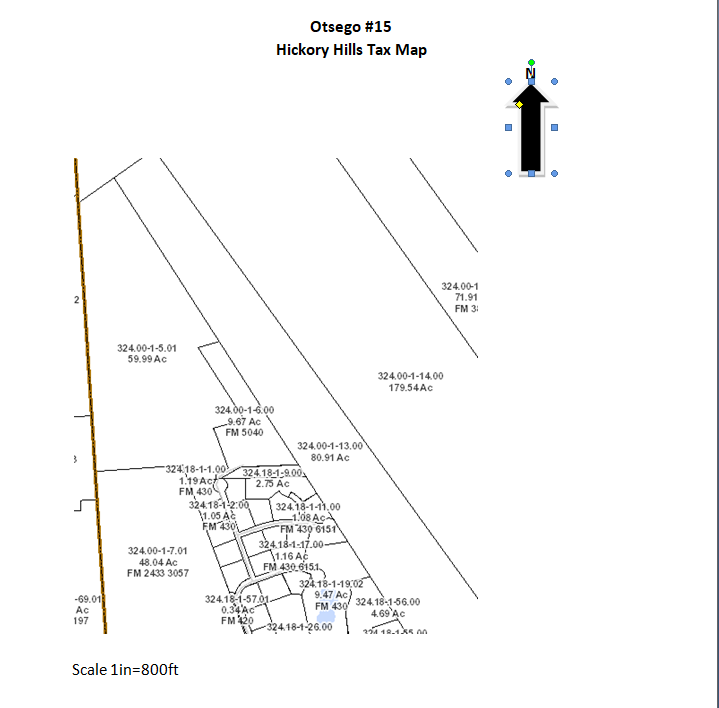                                                                                                                         Page 8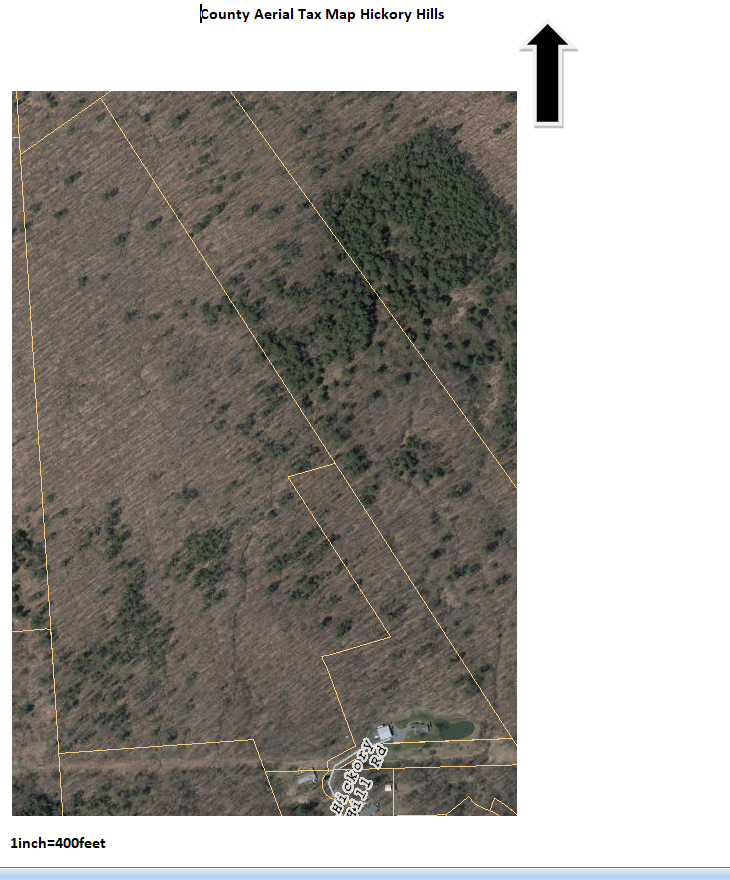                                                                                                                                      Page 9                Otsego #15 Hickory HillsTopographic Map                                                                                                                                 N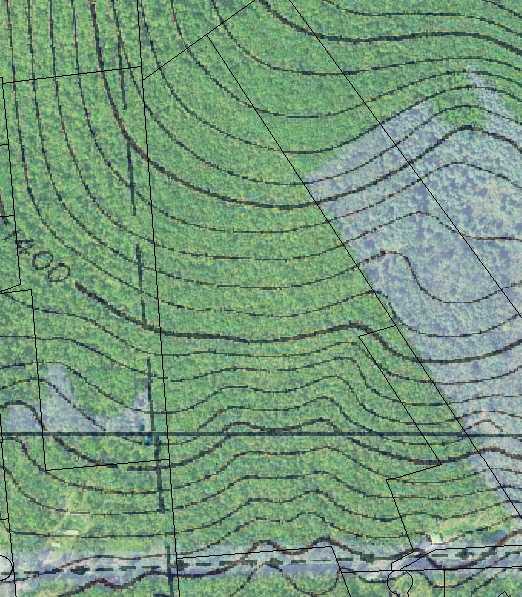 Scale: 1:6000                                                                                                                                     Page 10     USGS Soils Map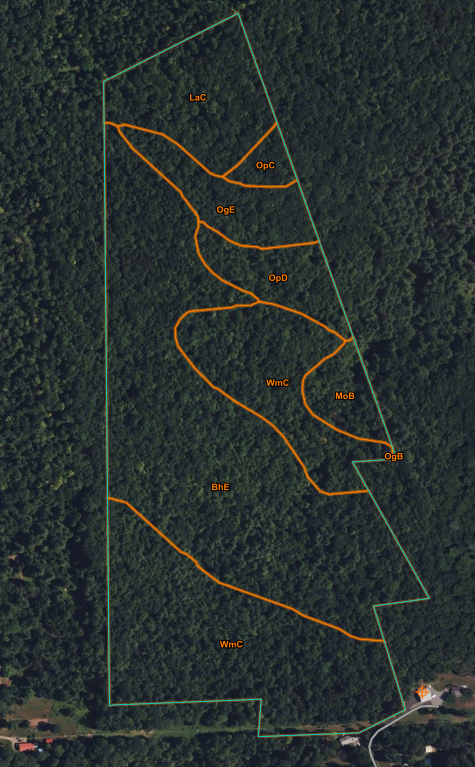 Scale 1:3590                                                                                                               Page 11  USGS Soils Legend                                                                                                                                 Page 12USGS Soils Legend                                                                                                                             Page 13Hickory Hills County Forest Stand Map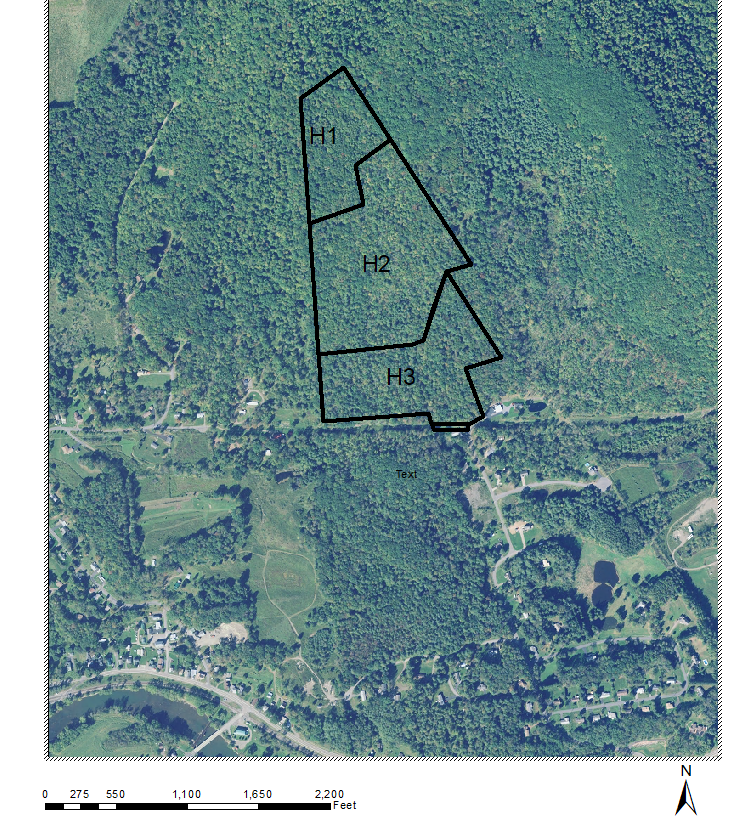                                                                                                                                  Page 14                               Desired Future ConditionsThe overall future condition of this property should focus on the continuous production of high quality forest products from commercially important softwood and hardwood species. Substantial amount of merchantable high quality and low value hardwood and softwood is present in this parcel in varying degrees of density in many of the forest stands. It is envisioned that a harvesting program be instituted for the whole parcel. Control of interfering vegetation: mainly American Beech should be a priority. Future end state would be: completed harvesting for the parcel as a whole, on a twenty year rotation before any additional substantial forest management activities. Encouraging and promoting biodiversity helps overall forest and ecosystem health. Resiliency of the forest through diversity is another future benefit in the face of possible threats from invasive species, native pathogens, and possible climate change. It is envisioned a future forest with three or more succession stages of forest stands.                                                                                                                          Page 15Goals and ObjectivesForest Inventory Complete a comprehensive inventory of three forest stands. Inventory was completed December 2022 that included assessment of commercially important timber species, acceptable growing stock (AGS), and also low grade or pulpwood that also includes interfering vegetation. Problem identification Results of the inventory, together with observations of the Forester on any threats or impediments that would mitigate the overall effort to achieve the desired future condition of the parcel or stand will be identified in each individual forest stand write up. The “Keep Forests Healthy” scorecard by The Nature Conservancy, Cornell Cooperative Extension of Onondaga County will be implemented also. Trail Maintenance There is mainly a primary and several secondary skid roads on the property that are in good condition. A goal would be to continue the present condition or upgrade where needed and maybe mark possible hiking trails. Recommendations Prescriptions on individual forest stand to be outlined and aligned with future desired conditions. Recommendations to include implementation and alignment with desired future parcel conditions with the individual forest stand. Prescriptions will include considerations for basal area and trees per acre (TPA), volume (board feet and cords), Acceptable Growing Stock (A.G.S.), pulpwood, but also for species, vigor, invasive species, wildlife, ecology, and Forester experience.                                                                                                                              Page 16Inventory Methodology Forest inventory was conducted on the three forest stands that compromise Otsego County Forest #15. Forest Stands were constructed based on species composition, basal area, forest cover type, geological considerations, and past cutting history. Each stand was inventoried by using variable plot radius data points with a 10 Basal Area Factor (BAF) wedge prism. Trees that fall into each data plot was measured for Diameter at Breast Height (DBH) with a Biltmore stick and their height was determined by the judgment of the Forester. Species of every tree in the data plot was recorded. Recorded data will be averaged throughout the stand to determine the stand’s basal area, trees per acre, species composition, product classification, and overall health. Each stand will have a different number of data plots based on their area measured in acres. The chart used to determine the number of data plots for each stand can be seen in Table 1. Table 1 Ratio chart of plots in a stand                                                                                                                            Page 17Hickory Hills County Forest #15Stand Acreage and Plot table                                                                                                                                Page 18Forest Stand H1Soil types:  Lackawanna channery silt loam, 8 to 15 percent slopes well drained  is primary, Oquaga-Arnot complex, 25 to 45 percent slopes, rocky well drained , and Bath and Lackawanna soils, 15 to 35 percent slopes, extremely stony Well drained. The ability to operate forest management equipment is very good.  Stand. H1 is located in the most northerly terminus of Otsego #15 Hickory Hills. This is a northern hardwood stand that was harvested many years ago that apparently centered on the highest valued trees/species and did not take into account American Beech. Beech is very prevalent within this stand and constitutes the main problem. An addition, Popple or Aspen is found in unusual amounts within stand H1.Forest Diversity and Composition	Seven tree species were sampled in H1 with three species accounting for 59 trees per acre out of 68 (67.72) total. Therefore species diversity can be assessed at average at best, if not below average. Species suitability to the growing site is judged to be good with good growth characteristics present in the top three species of Red Maple, Red Oak, and Popple. General tree health is good with the exception of American Beech which has the beech bark disease. The beech also shows poor growth habits and crown development leading to the conclusion of poor health in addition to the beech bark disease. Forest Structure	This stand contains hardwood trees of varying sizes and forms multiple vertical layers mostly in the timber, sapling, and seedling classes. There is some pole timber class found with 8.18 trees per acre but does constitute some concern. Therefore structural diversity can be judged to be average or above average. Average amounts of standing dead trees and down dead wood, mostly American Beech was observed within this stand. Fauna and flora dependent upon these two observations should find acceptable habitat. Tree crown development is actually tied to spacing and was observed to be average especially in the Red Maple, Red Oak, and Popple (Trembling Aspen) species. The pulp class (all Beech)                                                                                                                              Page 19shows 24.13 trees per acre with a basal area per acre of 6.80 square feet, and 1.54 cords per acre that expresses concerns for slowing or retarding some crown future development.Regeneration     Forest Stand H1 has a significant problem in the seedling class which represents the future forest. Most if not all the seedlings are American Beech. There are some saplings but not many. The beech constitutes an interfering plant that should be addressed. Beech thrives in shade and if allowed to continue will eventually dominate this stand. No desirable regeneration was observed. Beech suitability to the growing site is judged to be marginal. The prominence of American Beech in this stand could be the result of 1) past high grading logging practices, and also 2) deer browsing of desirable tree species. Site Level Risks	Highest risk to this stand would be judged to be wind throw and/or ice storms. But due to the nature of this stands dynamics it is felt the chance of occurrence of the proceeding happening to be low. Moisture stress, drought, extreme rainfall are deemed to not constitute a threat to stand H1. Shorter and milder winters affect would be largely in accessibility. Stand Prescription     American Beech is the main focus with the species dominating the regeneration and its dominance of the pulp classification as a result of beech bark disease. Preferably a summer cut centering on removal of the pulp class (leaving 5 to 6 cavity trees per acre for wildlife) together with scarifying (with logging equipment) to mineral soil where ever beech regeneration is substantial. Herbicidal treatment is possible also. An occasional Red Maple or Red Oak can be harvested so as to include monetary reward but only a few. Red Oak to be discriminated for where ever possible. This prescription should be undertaken in conjuncture with neighboring stand harvesting.                                                                                                                             Page 20Stand Data                                                                                                                                  Page 21Forest Stand H2	Bath and Lackawanna soils, 15 to 35 percent slopes, extremely stony Well drained, Morris channery silt loam, 2 to 8 percent slopes poorly drained, Wellsboro and Mardin soils, 3 to 15 percent slopes, extremely stony moderately well drained, and Oquaga and Lordstown soils, 15 to 25 percent slopes, very rocky well drained are the soil types found within the confines of the approximate 28.81 acres of this stand. Most of this stand is well drained and lends itself well to forest management equipment. Located in the midsection of Otsego #15 Hickory Hills, this stand occupies the largest acreage and also diversity of species and growing sites. This stand was harvested long ago, approximately 40 to sixty years ago.Forest Diversity and Composition	This stand has good species diversity with five species with five trees or more per acre, eleven species recorded overall. However, Red Maple is dominant with 33 trees per acre and 72 square feet of basal area, 4130 board feet per acre. Eastern White Pine has large size and boasts 43 square feet of basal area and 2200 board feet per acre. Species compatibility with the growing site is good with all exhibiting good growth characteristics. General and overall tree health is judged good also with no insect or disease factors observed.Forest Structure     Complexity best describes stand H2 with trees of different sizes as well as multiple vertical layers. The southerly section of this stand features a mosaic form of varying vertical layering with Eastern White Pine and northern hardwoods intermixed. Average to lower occurrences of standing dead trees and downed dead wood were observed within this stand. Tree crowns were judged to be well developed with tree spacing becoming more dense and crowded.                                                                                                                                  Page 22Regeneration	Complexity is a descriptive term also for this stands reproduction and hence the future forest. Variation is found throughout H2 with significant American Beech Saplings present in certain areas and in other areas Red Maple, Black Birch, and Sugar Maple saplings. Seedlings were not found in any significant amounts. Species suitability to the growing site is judged to be good. The main interfering plant is American Beech in varying densities. Deer browsing is significant throughout this stand as seen in the absence of desirable hardwood seedlings.Site Level Risks	Being located on a hillside with mostly well drained soils the highest risk to this stand would be wind storms. However it is felt that the chances of this occurring is relatively low. Shorter and milder winters would have little effect on the management of this stand.Stand Prescription	Given the high density of this stand of 175 square feet of merchantable basal area, and 9,693 board feet per acre, it is recommended that a timber harvest take place implementing a individual tree selection method,  silvical system. Goals: 1) reduce basal area to plus or minus 120 square feet. 2) to center on Red Maple density reduction, 3) harvesting of only select very mature Eastern White Pine, 4) promotion of greater species diversity by taking advantage of the other hardwood species being left to occupy the micro site, 5) encourage optimal growth of the AGS pole timber, and 6) to effectively remove about 10 square feet of pulp give or take with cavity trees left where ever possible.                                                                                                                                      Page 23Stand Data                                                                                                                              Page 24Forest Stand H3	Wellsboro and Mardin soils, 3 to 15 percent slopes, extremely stony moderately well drained, and Bath and Lackawanna soils, 15 to 35 percent slopes, extremely stony Well drained are the two soil types that are found within the confines of Forest Stand H3’s 19.58 acres. Te ability to work with forest management equipment is good. Located in the most southerly section of Otsego #15 and bordering in part Hickory Hills Road, this stand is on a gradual side hill with a southerly aspect. Part northern hardwood and part mature White Pine plantation this stand boasts species diversity. In many areas, this stand also projects a park like appearance and an unusual ecosystem. Forest Diversity and compositionStand H3 boasts many tree species without a single tree species being overly dominant. Four hardwood species and one coniferous specie present significant basal areas within this stand. Species suitability to the growing site is good for the hardwoods, marginal for the White Pine. General tree health is good for the hardwoods and only fair for the White Pine which shows declining health and poorer growth in many individual trees.  No insect or disease vectors were observed upon stand sampling. Forest Structure	Good structural diversity exists with good vertical layers that contain varying sized mature timber, Pole timber (AGS), and saplings, especially in the hardwoods. Average amounts of standing dead trees and downed dead wood was observed within this stand. Tree spacing is good leading to large healthy crowns in the hardwoods. The White Pine shows over maturity with some higher density of spacing with poorer growth and crown development on some individual trees.                                                                                                                                Page 25Regeneration	Forest stand H3 boasts good desirable regeneration of primarily hardwood saplings and some seedlings. The regeneration represents the future forest and shows good species diversity within the hardwood sector and also resiliency for future climate change and wildlife. The reproduction is well suited to the growing site except for the Red Maple. Interfering plants wild grape and American Beech are found in various locations and densities within stand H3. Deer browsing within this stand is judged to be moderate.Site Level Risks	Because of the southerly exposure, slope, and soil types, the highest risk is assigned to moisture stress during exceedingly dry conditions. Shorter and milder winters would not affect the viability of working within this stand. Stand Prescription	A modest timber harvest is recommended for this stand utilizing the individual tree selection silvical method. Within the White Pine stand, removal of the poorer growing trees with periodic cutting of good quality over mature individuals to both recover value and promote adjacent quality tree growth. Not to exceed 10 square feet per acre. Retention of significant healthy White Pine residuals promotes diversity, Within the hardwoods, removal of the Red Maple where ever mature is promoted. Favoring of nut trees oak and hickory for residuals is also encouraged where ever density and competing trees will allow. Promoting the AGS/Pole timber growth where ever possible is another goal. Basal area reduction of 10 to 20 square feet is recommended.                                                                                                                               Page 26Forest Stand H3 Data                                                                                                                        Page 27Map Unit SymbolMap Unit NameBhEBath and Lackawanna soils, 15 to 35 percent slopes, extremely stony Well drainedLaCLackawanna channery silt loam, 8 to 15 percent slopes well drainedMoBMorris channery silt loam, 2 to 8 percent slopes poorly drainedOgBOquaga-Arnot complex, 1 to 8 percent slopes, rocky well drainedOgEOquaga-Arnot complex, 25 to 45 percent slopes, rocky well drainedOpCOquaga and Lordstown soils, 8 to 15 percent slopes, very rocky well drainedOpDOquaga and Lordstown soils, 15 to 25 percent slopes, rocky well drained        Map Unit SymbolMap Unit NameOpDOquaga and Lordstown soils, 15 to 25 percent slopes, rocky well drained        WmCWellsboro and Mardin soils, 3 to 15 percent slopes, extremely stony moderately well drainedAcres# Of Plots0-435-747-10510-15715-251026-301431-40+15Stand NumberAcresPlotsH111.57H228.8114H319.5810SpeciesTrees per Acre (TPA)Basal Ares per Acre (Sq.Ft)Board Feet per acre (F.C. 78)Red Maple19.1431.722752Red Oak11.0121.572513Popple28.9011.381558White Ash3.238.12837Eastern Hemlock2.644.94451Black Birch1.463.95392Sugar Maple1.341.07188Total67.7282.758691AGS8.19.70.21 cordsPulp24.136.801.54 cordsSpeciesTrees Per Acre (TPA)Basal Area (sq. feet/acre)Bard Feet/acre (F.C. 79)Red Maple33.5372.334130Eastern White Pine8.4443.872277Popple (Aspen)5.2911.07630Red Oak2.088.63506Sugar Maple6.148.54491Shag Bark Hickory1.897.46474White Ash3.178.71454Black Birch6.16.55393Eastern Hemlock.576.05198Black Cherry1.31.5547White Oak.401.7793Total68.92175.539693AGS20.564.321.12 cordsPulp13.6719.191.34 cordsSpeciesTrees per acre (TA)Basal Area per acreBoad Feet per acre F.C. 78Shag Bark Hickory16.2331.632662White Pine9.0733.152072Red Maple17.1122.001608Red Oak11.8618.551543Sugar Maple4.3912.07465White Ash2.133.94286Popple.571.7780Black Birch1.27.7971Total62.63123.908787AGS55.405.322.33 cordsPulp5.6510.25.83 cords